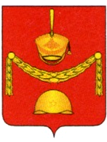 АДМИНИСТРАЦИЯПОСЕЛЕНИЯ РОГОВСКОЕ В ГОРОДЕ МОСКВЕ________________________________________________________________________________________________________________________ПОСТАНОВЛЕНИЕО создании Рабочей группы по обследованию жилых помещений инвалидов и общего имущества в многоквартирных домах, в которых проживают инвалиды, в целях их приспособления и обеспечения условий их доступности для инвалидов жителей поселения Роговское в городе МосквеВ соответствии с Федеральным законом от 06.10.2003 № 131-ФЗ "Об общих принципах организации местного самоуправления в Российской Федерации", Законом города Москвы от 06.11.2002 № 56 "Об организации местного самоуправления в городе Москве", постановлением Правительства РФ от 09.07.2016 № 649 "О мерах по приспособлению жилых помещений и общего имущества в многоквартирном доме с учетом потребностей инвалидов", постановлением Правительства Москвы от 24.02.2010 N 157-ПП "О полномочиях территориальных органов исполнительной власти города Москвы" и от 16.03.2010 N 219-ПП "О мерах по обеспечению беспрепятственного доступа инвалидов и иных маломобильных граждан к объектам социальной, транспортной и инженерной инфраструктур города Москвы", Уставом поселения Роговское, администрация поселения Роговское в городе МосквеП О С Т А Н О В Л Я Е Т:1.    Создать Рабочую группу по обследованию жилых помещений инвалидов и общего имущества в многоквартирных домах, в которых проживают инвалиды, в целях их приспособления и обеспечения условий их доступности для инвалидов жителей поселения Роговское в городе Москве (далее - Рабочая группа).2.  Утвердить Положение о Рабочей группе, согласно приложению 1 к настоящему постановлению.3.     Утвердить состав Рабочей группы, согласно приложению 2 к настоящему постановлению.4.  Утвердить план мероприятий по обследованию жилых помещений инвалидов и общего имущества в многоквартирных домах, в которых проживают инвалиды, в целях их приспособления и обеспечения условий их доступности для инвалидов жителей поселения Роговское в городе Москве, согласно приложению 3 к настоящему постановлению.  5. Настоящее постановление подлежит опубликованию в бюллетене «Московский муниципальный вестник» и размещению на официальном сайте поселения Роговское в городе Москве.6.  Настоящее постановление вступает в силу со дня его официального опубликования. 7.   Контроль за исполнением настоящего постановления остается за главой администрации поселения Роговское в городе Москве.Врип главы администрации  поселения Роговское	            Е.В. КуликоваПриложение 1к постановлению администрации поселения Роговское в городе Москве                                                               от 06.10.2023 № 43Положение о Рабочей группе по обследованию жилых помещений инвалидов и общего имущества в многоквартирных домах, в которых проживают инвалиды, в целях их приспособления и обеспечения условий их доступности для инвалидов жителей поселения Роговское в городе МосквеОбщие положения1.1. Настоящее Положение разработано в соответствии с Федеральным законом от 06.10.2003 № 131-ФЗ "Об общих принципах организации местного самоуправления в Российской Федерации", Законом города Москвы от 06.11.2002 № 56 "Об организации местного самоуправления в городе Москве", постановлением Правительства РФ от 09.07.2016 № 649 "О мерах по приспособлению жилых помещений и общего имущества в многоквартирном доме с учетом потребностей инвалидов", постановлением Правительства Москвы от 24.02.2010 N 157-ПП "О полномочиях территориальных органов исполнительной власти города Москвы" и от 16.03.2010 N 219-ПП "О мерах по обеспечению беспрепятственного доступа инвалидов и иных маломобильных граждан к объектам социальной, транспортной и инженерной инфраструктур города Москвы".1.2.  Настоящее Положение устанавливает порядок работы и полномочия Рабочей группы по обследованию жилых помещений инвалидов и общего имущества в многоквартирных домах, расположенных на территории поселения Роговское, в которых проживают инвалиды в целях их приспособления и обеспечения их доступности для инвалидов (далее – Рабочая группа).1.3. В своей деятельности Рабочая группа руководствуется Конституцией Российской Федерации, федеральными законами и законами города Москвы, нормативно-правовыми актами Российской Федерации и города Москвы и настоящим положением.	1.4   Решения Рабочей группы носят рекомендательный характер.Задачи и функции Рабочей группы  Основными задачами Рабочей группы являются:2.1.1. Рабочая группа создается для проведения обследования жилых помещений инвалидов, и общего имущества в многоквартирных домах поселения Роговское в городе Москве, в которых проживают инвалиды, с целью оценки приспособления и обеспечения условий их доступности, а также оценки возможности их приспособления с учетом потребностей инвалида в зависимости от особенностей ограничения жизнедеятельности, обусловленного инвалидностью лица, проживающего в таком помещении (далее – обследование), в том числе ограничений, вызванных:а) стойкими расстройствами двигательной функции, сопряженными с необходимостью использования кресла-коляски, иных вспомогательных средств передвижения;б) стойкими расстройствами функции слуха, сопряженными с необходимостью использования вспомогательных средств;в) стойкими расстройствами функции зрения, сопряженными с необходимостью использования собаки-проводника, иных вспомогательных средств;г) задержками в развитии и другими нарушениями функций организма человека.2.2. Функции Рабочей группы при проведении обследования являются:2.2.1. Проведение обследования жилых помещений инвалидов и общего имущества в многоквартирных домах на территории поселения Роговское, в соответствии с планом мероприятий по обследованию жилых помещений, в которых проживают инвалиды, и включает в себя:а) рассмотрение документов о характеристиках жилого помещения инвалида, общего имущества в многоквартирном доме, в котором проживает инвалид (технический паспорт (технический план), кадастровый паспорт и иные документы);б) рассмотрение документов о признании гражданина инвалидом, в том числе выписки из акта медико-социальной экспертизы гражданина, признанного инвалидом;в) проведение визуального, технического осмотра жилого помещения инвалида, общего имущества в многоквартирном доме, в котором проживает инвалид, при необходимости проведение дополнительных обследований, испытаний несущих конструкций жилого здания;г) проведение беседы с гражданином, признанным инвалидом, проживающим в жилом помещении, в целях выявления конкретных потребностей этого гражданина в отношении приспособления жилого помещения;д) оценку необходимости и возможности приспособления жилого помещения инвалида и общего имущества в многоквартирном доме, в котором проживает инвалид, с учетом потребностей инвалида и обеспечения условий их доступности для инвалида.Права Рабочей группы  Для реализации своих задач Рабочая группа имеет право:	Запрашивать и получать в установленном порядке от государственных органов власти, органов местного самоуправления, организаций, должностных лиц и граждан необходимые для деятельности Рабочей группы материалы, документы и информацию. Привлекать к участию в работе Рабочей группы специалистов структурных подразделений администрации поселения Роговское, заинтересованных организаций и общественных объединений, учреждений и иных организаций.Состав Рабочей группы	4.1. Рабочая группа формируется в составе председателя Рабочей группы, его заместителя, членов и секретаря Рабочей группы.	4.2. Председателем Рабочей группы является глава администрации поселения Роговское в городе Москве. В отсутствие председателя, его обязанности исполняет заместитель председателя Рабочей группы.	4.3. Председатель Рабочей группы:	а) руководит деятельностью Рабочей группы, председательствует на заседаниях;	б) утверждает повестку заседания Рабочей группы (по предложениям членов Рабочей группы);	в) дает поручения членам Рабочей группы.	4.4. Члены Рабочей группы обладают равными правами при обсуждении рассматриваемых на заседании вопросов и не вправе делегировать свои полномочия другим лицам.4.5. Секретарь Рабочей группы:а) организует проведение заседаний Рабочей группы;б) информирует членов Рабочей группы и лиц, привлеченных к участию в работе Рабочей группы, о повестке заседания Рабочей группы, дате, месте и времени его проведения; 3) ведет делопроизводство Рабочей группы.	4.6. Персональный состав Рабочей группы утверждается постановлением администрации поселения Роговское в городе Москве с обязательным включением представителя (представителей) общественных объединений инвалидов.	4.7. Для участия в работе Рабочей группы могут привлекаться представители заинтересованных организаций, эксперты по вопросам, входящим в компетенцию Рабочей группы, заявители, представители собственников помещений в многоквартирном доме, в отношении которого Рабочей группой рассматривается вопрос, уполномоченные для этого в установленном порядке решением общего собрания собственников помещений в многоквартирном доме, а также представители организаций осуществляющих деятельность по управлению многоквартирным домом, в котором располагается жилое помещение инвалида, в отношении которого проводится обследование.Порядок работы Рабочей группы5.1. Рабочая группа осуществляет свою деятельность по мере необходимости на основании личных заявлений инвалидов или их законных представителей, поступивших в администрацию поселения Роговское в городе Москве.5.2. Рабочая группа осуществляет свою деятельность в форме выездных мероприятий посредством проведения обследования жилых помещений инвалидов и общего имущества в многоквартирных домах, расположенных на территории поселения Роговское в городе Москве.5.3. Обследование жилых помещений инвалидов осуществляется по мере необходимости, с учетом поступивших заявлений о необходимости обследования жилых помещений и общего имущества в многоквартирных домах, в целях их приспособления с учетом потребностей инвалидов и обеспечения условий их доступности для инвалидов, согласно Правилам обеспечения условий доступности для инвалидов жилых помещений и общего имущества в многоквартирном доме, утвержденными Постановлением Правительства Российской Федерации от 09.07.2016 № 649 «О мерах по приспособлению жилых помещений и общего имущества в многоквартирном доме с учетом потребностей инвалидов» (далее - Правила). 5.4. В ходе обследования Рабочая группа производит обследование жилого помещения инвалида и общего имущества в многоквартирном доме, в котором проживает инвалид на соответствие требованиям из числа требований, предусмотренных разделами III и IV Правил обеспечения условий доступности для инвалидов жилых помещений и общего имущества в многоквартирном доме, утвержденных Постановлением Правительства Российской Федерации от 09.07.2016 № 649.5.5. По результатам обследования оформляется акт обследования жилого помещения инвалида и общего имущества в многоквартирном доме, в котором проживает инвалид, в целях их приспособления с учетом потребностей инвалида и обеспечения условий их доступности для инвалида (далее – акт обследования). Форма акта обследования, утверждается приказом Министерства строительства и жилищно-коммунального хозяйства Российской Федерации.5.6. Решения и заключения Рабочей группы выносятся на основании открытого голосования, принимаются большинством голосов членов Рабочей группы. При равенстве голосов членов Рабочей группы решающим является голос председателя. В случае несогласия с принятым решением члены Рабочей группы вправе выразить свое особое мнение в письменной форме и приложить его к решению Рабочей группы.5.7. Результатом работы Рабочей группы является заключение о возможности/отсутствии возможности приспособления жилого помещения инвалида и общего имущества в многоквартирном доме, в котором проживает инвалид, с учетом потребностей инвалида и обеспечения условий их доступности для инвалида (далее – Заключение). Форма Заключения, утверждается приказом Министерства строительства и жилищно-коммунального хозяйства Российской Федерации.5.8 Заключение об отсутствии возможности приспособления жилого помещения инвалида и общего имущества в многоквартирном доме, в котором проживает инвалид, с учетом потребностей инвалида и обеспечения условий их доступности для инвалида является основанием для вынесения вопроса о признании жилого помещения инвалида непригодным для проживания инвалида на рассмотрении Окружной межведомственной комиссии по использованию жилищного фонда Троицкого и Новомосковского административных округов города Москвы.5.9. Заседание Рабочей группы считается правомочным, если на нем присутствует не менее 2/3 членов Рабочей группы.5.10. По результатам проведения заседания Рабочей группы в течение 10 дней оформляется протокол, который подписывается присутствовавшими на заседании членами Рабочей группы.5.11. К участию в работе Рабочей группы могут привлекаться представители организаций, осуществляющих деятельность по управлению многоквартирным домом, в котором располагается жилое помещение инвалида, в отношении которого проводится обследование.Приложение 2к постановлению администрации поселения Роговское в городе Москве                                                               от 06.10.2023 № 43Состав Рабочей группы по обследованию жилых помещений инвалидов и общего имущества в многоквартирных домах, в которых проживают инвалиды, в целях их приспособления и обеспечения условий их доступности для инвалидов жителей поселения Роговское в городе МосквеПредседатель Рабочей группы:Тавлеев А.В.                         глава администрации поселения РоговскоеЗаместитель председателя Рабочей группы:Ждакаева Л.И.	заместитель главы администрации Секретарь Рабочей группы:Гришкова У.И.                    ведущий специалист отдела социального развития и                                              потребительского рынка  Члены Рабочей группы:Саломахина Е.С.                 начальник отдела социального развития и                                               потребительского рынка  Хотовицкая Е.М.                 заместитель главы администрацииДжурко Н.В.                        депутат Совета депутатов поселения РоговскоеМешкова Л.Д.                     председатель общества инвалидов поселения Роговское                                             представитель управляющей компании «Фаворит»                                             представитель собственников жильяпредставитель Троицкого отдела социальной защиты населения Управления социальной защиты населения ТиНАО города Москвы Приложение 3к постановлению администрации поселения Роговское в городе Москве                                                               от 06.10.2023 № 43 План мероприятий по обследованию жилых помещений, инвалидов и общего имущества в многоквартирных домах, в целях их приспособления с учетом потребностей инвалидов и обеспечения условий их доступности для инвалидов От 06.10.2023№ 43№Наименование мероприятияОтветственный исполнитель1.Обследование жилых помещений инвалидов осуществляется по мере необходимости, с учетом поступивших заявлений о необходимости обследования жилых помещений и общего имущества в многоквартирных домах, согласно Правилам, утвержденными Постановлением Правительства Российской Федерации от 09.07.2016 № 649 «О мерах по приспособлению жилых помещений и общего имущества в многоквартирном доме с учетом потребностей инвалидов. Специалист отдела социального развития и потребительского рынка администрации поселения Роговское в городе Москве2Рассмотрение документов о характеристиках жилого помещения инвалида, общего имущества в многоквартирном домеРабочая группа3.Рассмотрение документов о признании гражданина инвалидом, в том числе выписки из акта медико-социальной экспертизы гражданина, признанного инвалидомРабочая группа4.Проведение визуального, технического осмотра жилого помещения инвалида, общего имущества в многоквартирном доме, в котором проживает инвалид, при необходимости проведение дополнительных обследованийРабочая группа5.Проведение беседы с гражданином, признанным инвалидом, проживающим в жилом помещении, в целях выявления конкретных потребностей этого гражданина в отношении приспособления жилого помещенияРабочая группа6.Оценка необходимости и возможности приспособления жилого помещения инвалида и общего имущества в многоквартирном доме, в котором проживает инвалид, с учетом потребностей инвалида и обеспечения условий их доступности для инвалидаРабочая группа